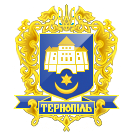 Тернопільська міська радаПОСТІЙНА КОМІСІЯз питань бюджету та фінансівПротокол засідання комісії №15Від 25.06.2020 р.Всього членів комісії: 	(8) Ібрагімов М.Р., Баб’юк М.П., Болєщук П.М., Зелінка Н.В., Ткаченко А.М., Сиротюк М.М., Яциковська О.Б., Костюк І.В., Присутні члени комісії: 	(8) Ібрагімов М.Р., Болєщук П.М., Зелінка Н.В., Сиротюк М.М., Яциковська О.Б., Костюк І.В., Ткаченко А.М., Баб’юк М.П.Відсутні члени комісії:	(0) Кворум є. Засідання комісії правочинне.На засідання комісії запрошені:Басюрська Т.Г. – начальник відділу квартирного обліку та нерухомості;Вишньовська К.С. – головний спеціаліст організаційного відділу ради управління організаційно-виконавчої роботи.Головуючий – голова комісії Ібрагімов М.Р.СЛУХАЛИ:	Про затвердження порядку денного засідання комісії. ВИСТУПИВ:	Ібрагімов М.Р., який запропонував повернутися до повторного розгляду наступного проекту рішення:	Про встановлення коефіцієнта.Результати голосування за затвердження порядку денного: За-8, проти-0, утримались-0. Рішення прийнято.ВИРІШИЛИ:	Затвердити порядок денний засідання комісії.Порядок денний:1.Перше питання порядку денного.СЛУХАЛИ: Про встановлення коефіцієнта.ДОПОВІДАЛА: Басюрська Т.Г.ВИРІШИЛИ: Погодити проект рішення міської ради «Про встановлення коефіцієнта».	Результати голосування за проект рішення: За – 7, проти-1 (Ткаченко А.М.), утримались-0. Рішення прийнято.	Голова комісії						М.Р.Ібрагімов	Секретар комісії						Н.В.Зелінка1.Про встановлення коефіцієнта.